Prix Développement Raymond BachandFormulaire de dépôt de candidatureÉdition 2022Date limite : 14 octobre 2022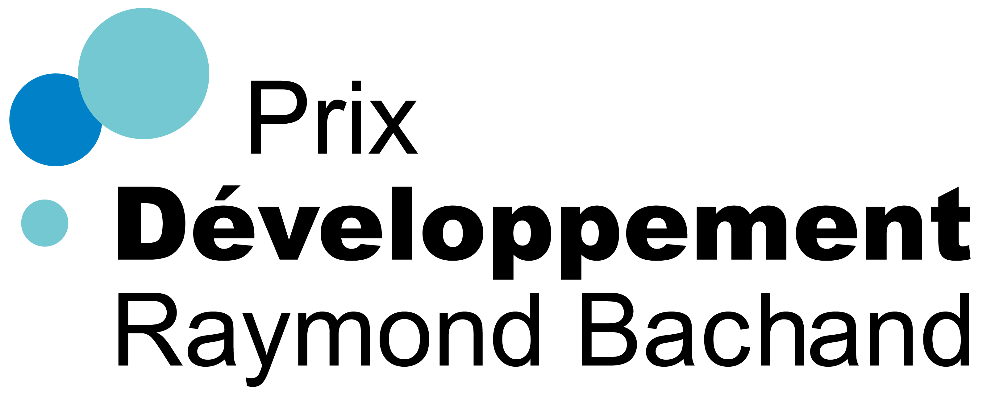 Présentation du prixLe Prix Développement Raymond Bachand est une distinction décernée en reconnaissance à un organisme qui a démontré un engagement constant et une détermination assidue à rendre accessible le loisir aux personnes ayant une limitation fonctionnelle sur l’île de Montréal.Depuis 2018, le prix, qui est accompagné d’une bourse de 1 600 $, est remis à tous les 2 ans lors de l’Assemblée annuelle des membres d’AlterGo.L’organisme aura témoigné de son apport significatif à la pratique du loisir par :l’engagement de son équipe de bénévoles et d’employés;la continuité de ses services;l’appréciation de ses services par les membres;sa collaboration avec d’autres partenaires;sa volonté d’améliorer les conditions de pratique du loisir des personnes ayant une limitation fonctionnelle.L’organisme qui remportera ce prix aura fait preuve d’efforts soutenus pour poursuivre et développer ses activités au fil des années avec le souci de bien desservir sa clientèle.Les candidatures reçues sont transmises à un jury qui les analyse en fonction des critères mentionnés.Dépôt des candidaturesAdmissibilitéÊtre organisme membre d’AlterGoDocuments à l’appuiLa mise en candidature peut être accompagnée de documents tels que des bulletins, des dépliants, des lettres d'appréciation, des photographies et des coupures de presse. Merci d’envoyer les documents contenant du texte dans un format accessible (PDF ou Word).Date limiteLes candidatures pour le Prix Développement Raymond Bachand doivent être reçues au plus tard le 14 octobre 2022, à 17 h.Pour déposer une candidature, veuillez remplir le formulaire en ligne ou faire parvenir les documents requis à : prix@altergo.ca (Dans le cas où vous auriez des documents à envoyer, nous vous invitons à utiliser un lien Wetransfer.) Vous recevrez un accusé de réception suivant l’envoi de votre candidature.Informations sur l’organisationMotivations pour le Prix Développement Raymond BachandQuelles actions ont permis à votre organisme d’avoir favorisé l’accessibilité en loisir aux personnes ayant une limitation fonctionnelle pendant toutes ces années? 
Maximum 10 lignesEn quoi pensez-vous que votre organisme a eu un apport significatif pour rendre accessible le loisir aux personnes ayant une limitation fonctionnelle sur l’île de Montréal?
Maximum 7 lignesComment votre organisme a-t-il su se renouveler avec le temps? Comment a-t-il su s'adapter aux besoins changeant de sa clientèle et aux changements d'environnement? 
Maximum 7 lignesDémontrez comment vos membres et participants apprécient les services offerts par votre organisation. Exemple : témoignages, nombre de participants, signe d'engagement des participants, durée de leurs présences, etc.Maximum 7 lignes  Votre organisme travaille-t-il en collaboration avec d'autres partenaires. Si oui, veuillez élaborer.Maximum 10 lignes  Si vous avez déjà obtenu le Prix Développement Raymond Bachand, qu'est-ce qui fait en sorte que vous pensez à nouveau mériter ce prix?Maximum 5 lignes  Autres éléments importants que vous aimeriez ajouter pour la prise en compte de votre mise en candidature. Maximum 5 lignes  Les candidatures pour le Prix Développement Raymond Bachand doivent être reçues au plus tard le 14 octobre 2022, à 17 h.;AlterGo525, rue Dominion, Bureau 340Montréal, Québec  H3J 2B4514-933-2739www.altergo.cainfo@altergo.caNom de l’organisme :Personne ressource :Titre de la personne ressource :Téléphone :Adresse courriel :Date de fondation de l’organisme :Nombre de membres / adhérents :Secteur géographique couvert par l’organisme :